REGULAR MEETINGAPRIL 19, 2018A Regular Meeting of the Town Board of the Town of Hampton, County of Washington and the State of New York was held at the Town Hall, 2629 State Route 22A, Hampton, New York on the 19th day of April, 2018.PRESENT:    David K. O’Brien------------Supervisor	           Tamme Taran----------------Councilwoman                        Donald Sady-----------------Councilman - absent	           Andrea Sweeney------------Councilwoman  	           Roger Weeden---------------Councilman                        Rebecca Jones---------------Town Clerk   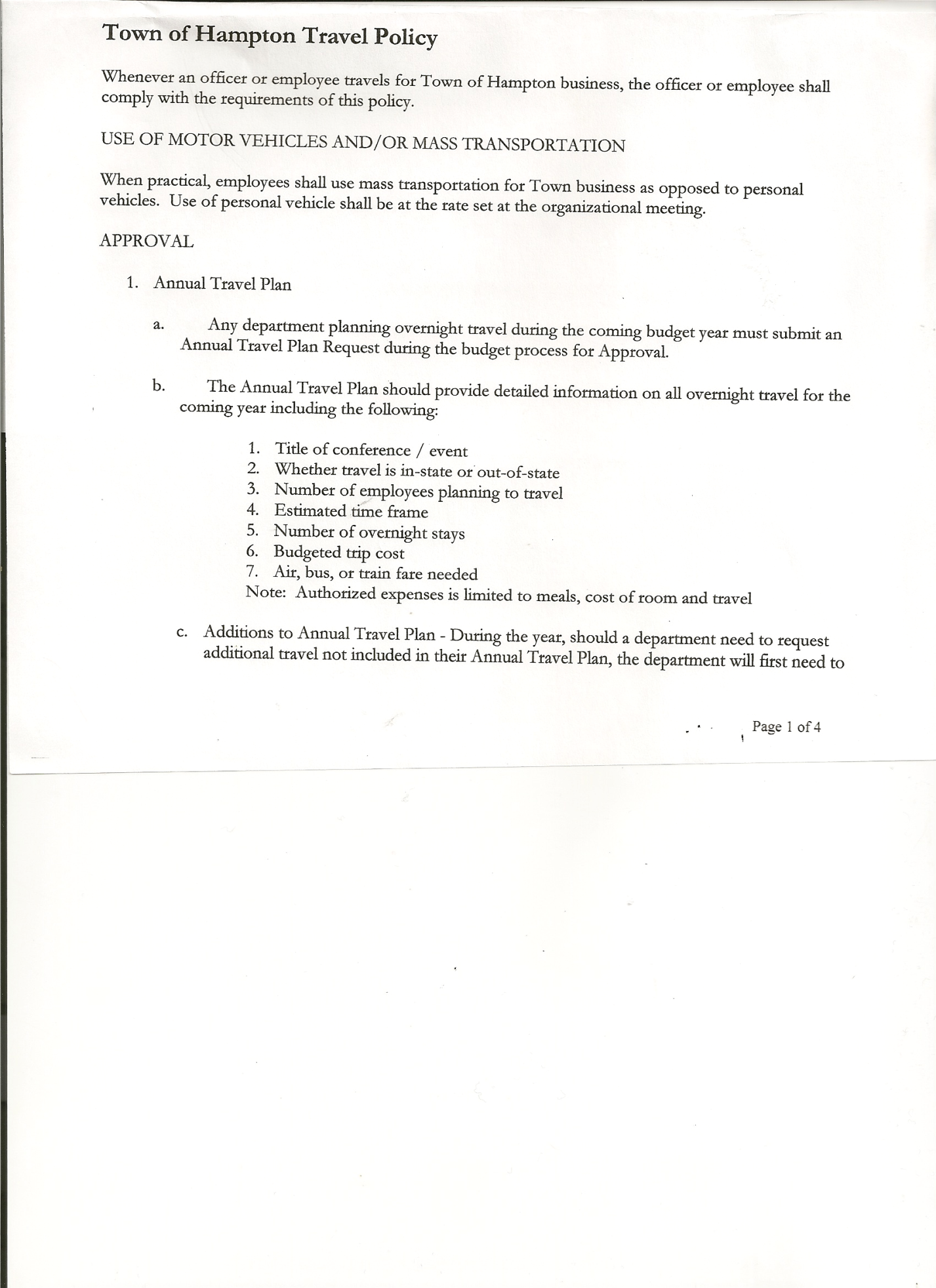 	           Camilla Shaw----------------Tax Collector/Deputy Town Clerk 	           Herbert Sady, Jr.-------------Highway SuperintendentPlanning Board Member(s): Bonnie Hawley, Chair and Ginny KinseyAlso present:  see attached listThe Regular Meeting was called to order by Supervisor O’Brien at 7:30pm, followed by the Pledge of Allegiance. Location of Fire Exits was given.  Quorum of board members present.RESOLUTION NO. 28-2018APPROVAL OF THE MINUTES On a motion of Councilwoman Taran, seconded by Councilman Weeden, the following resolution was ADOPTED:        Ayes     4    O’Brien, Taran, Sweeney, Weeden                                                    Nays     0				    Absent  1    SadyRESOLVED, 	that the Regular Town Board Minutes for March 15, 2018 are approved.Camilla Shaw, Tax Collector- submitted her March 2018 report. Check to Supervisor for $1072.34 for Penalties & Interest.  Tax season is done for 2018, and she has settled with the County. Also submitted Bank Statement to the Board for review and signatures.   Larry Carman, Dog Control Officer submitted his report, which was read by Supervisor O’Brien, copy of report is attached for 3/20/18-4/13/18.Planning Board…Bonnie Hawley, ChairpersonMembers Ginny Kinsey and Steve Fernett attended a webinar presented by        NY  Serda on Solar.Working on revising Site Plan LawJohn Graham @ Washington County is handling solar permitsRenee Rountree interested in being a member of the Planning BoardNext meeting will be May 9th @ 7:00pm at the Town Hall Herbert Sady, Jr., Highway Superintendent submitted his report, copy of which, is attached. TOWN BOARD MEETINGAPRIL 19,  2018      PAGE 2RESOLUTION NO. 29 -2018APPROVAL OF SUPERVISOR’S MONTHLY REPORT  On a motion of Councilwoman Taran, seconded by Councilwoman Sweeney, the following resolution was ADOPTED:    Ayes     4      O’Brien, Taran, Sweeney, Weeden                                                Nays     0				Absent  1      SadyRESOLVED, that the Supervisor’s Monthly report be accepted as submitted for MARCH 2018.                          02/28/18                                                                                    03/31/18ACCOUNT              BALANCE           RECEIPTS           DISBURSEMENTS      BALANCEGeneral Fund           $ 88,777.87	 $    1,304.99	             $   14,202.81            $   75,880.05Highway Fund        $188,231.75         $           7.82                $   14,858.12	           $173,381.45  Equipment Reserve $  76,609.75         $          3.25                $            0.00              $  76,613.00Fire #1                      $ 40,800.00         $          0.00                $            0.00              $  40,800.00Fire #2                      $   5,460.00         $          0.00                $            0.00              $    5,406.00Cemetery	         $   1,696.00         $           2.03                $            0.00              $   1,698.03Totals                      $401,521.37         $     1318.09                $   29,060.93             $373,778.53All Board Members present signed Supervisor’s Report.NEW BUSINESSPhone System….Following a discussion regarding purchasing new phones and new phone system thru Verizon, the following resolution was introduced.RESOLUTION NO. 30 -2018On a motion of Councilwoman Taran, seconded by Councilwoman Sweeney, the following resolution was ADOPTED:    Ayes     4      O’Brien, Taran, Sweeney, Weeden                                                Nays     0				Absent  1      SadyRESOLVED, to purchase new phones and new phone system thru Verizon.The Town Clerk’s report for March 2018 was submitted to the Board.  The Town Clerk had Board Members review and sign bank reconciliation statements for the Town Clerk Account and Special Town Clerk Account dated March 31, 2018.Public Comments/Council Comments:Ginny Kinsey…commented that Nelson Tree Service, hired thru National Grid, is doing a great job at clearing brush/trees on the roads they were working on.Renee Rountree…(1) Inquired about money to SUNY Adirondack.  Supervisor O’Brien explained that the Washington County Supervisors 1st plan was to have a ¼% increase on mortgage tax, their 2nd plan would go to a tax levy for Warren and Washington Counties.(2) Concerned about a particular property on Hills Pond Road…health issue.  The Washington County Code Enforcement has been notified.Highway Superintendent Herb Sady’s daughter Brynna placed Gold in Team effort for National History Day…it was a display on Slavery and Sugar Islands.  Going on to Cooperstown for state competition on April 23rd.Councilman Roger Weeden’s son Tiernan placed Bronze as a single participant for National History Day….his entry was titled “When Religion Causes Conflict”.TOWN BOARD MEETINGAPRIL 19, 2018      PAGE 3RESOLUTION NO. 31-2018AUDIT OF CLAIMSOn a motion of Councilwoman Sweeney, seconded by Councilwoman Taran, the following resolution was ADOPTED:        Ayes     4     O’Brien, Taran, Sweeney, Weeden                                                    Nays     0				    Absent  1     SadyRESOLVED that the bills have been reviewed by the Town Board and are authorized for payment in the following amounts.	General Fund 		No.43 through No.53               $  2,280.72 	Highway Fund 	No.35 through No.45               $  7,105.82            Total both funds				             $  9,386.54On a motion of Councilwoman Sweeney, seconded by Councilwoman Taran, the meeting adjourned at 8:23pm.   All in favor Aye.Respectfully submitted,Rebecca S. Jones, RMCTown Clerk